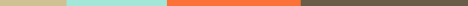 Barbers’ Board Meeting Monday, June 12, 2023 ─ A meeting of the State Board of Barbers was held on Monday, June 12, 2023, at 10:00 a.m. by teleconference. Board Member Attendees Mr. Larry Franklin- Chairperson Mr. Andrew Campbell- Industry Member Mr. Wade Menendez- Industry Member Ms. Toni Wallace, Industry Member Ms. Lisa Ennis- Consumer Member Dr. Brenda Gould, Consumer Member Other Staff Attendees Ms. Nicole Fletcher- Executive Director Ms. Breona Scott- Assistant Executive Director (Absent) Ms. Natika Wallace- Board Administrator Ms. Leslie Braxton- Licensing Supervisor Ms. Kimberly Archie- Inspector Ms. Karina Papavasiliou-Inspector Ms. Danielle Anderson-Outreach Coordinator Ms. Renee Robertson-Education Coordinator Mr. Kenneth Sigman- Advice CounselAgenda Quorum Announced and Meeting Called to Order A quorum was announced by Chairman, Mr. Larry Franklin and the meeting was called to order at 10:00a.m. Approval of Agenda Executive Director, Ms. Nicole Fletcher made a motion to postpone item A, Florida Reciprocity, until the next meeting and add the introduction of the new Occupational and Professional Licensing Commissioner.  Mr. Andrew Campbell made the motion to postpone item A and add the introduction of the Commissioner. It was seconded by Ms. Lisa Ennis, and was unanimously approved. 2 Approval of March 13, 2023 MinutesThe minutes of the March 13, 2023, meeting were reviewed by the  Board.  Chairman Larry Franklin asked for a motion to approve the minutes. A motion was made by Ms., Lisa Ennis to approve the minutes.  It was seconded by Mr. Andrew Campbell, and the motion unanimously passed. New Business INTRODUCTION OF COMMISSIONER DOVEOld Business NUMBER OF MEETINGSExecutive Director, Ms. Nicole Fletcher mentioned that it was a consideration to increase the number of yearly meetings for the Board of Barbers from quarterly to every other month. Ms. Fletcher asked for a motion to move the meetings to every other month. A motion was made by Mr. Andrew Campbell.  The motion was seconded by Wade Menendez, and the motion unanimously passed. PSI NATIONAL EXAM Mr. Shawn Conder, Director for PSI Services, mentioned there will be not many differences to the information that is on PSI’s national barbering exam. The exam will no longer test on topics such as anatomy and psychology. There are a few states that have already started adopting the new exam, including California, Massachusetts, Michigan, and Tennessee. Mr. Conder will provide an outline to the board to review and decide whether Maryland should use the national exam. CURRICULUM APPROVALExecutive Director Nicole Fletcher stated there is nothing to present for curriculum approval.  INSPECTION REPORTExecutive Director Nicole Fletcher stated there was no inspection report and that a report would be presented at the next meeting.Public Comment There were no comments from the public. Adjournment Chair, Mr. Larry Franklin, called to adjourn the meeting at 10:56 AM.3 ● APPROVED BY: ____________________on _____________.